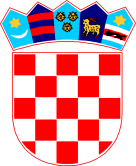 REPUBLIKA HRVATSKA   ZADARSKA ŽUPANIJA   OPĆINA PRIVLAKA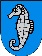            Ivana Pavla II, 46          23233 PRIVLAKAKLASA: 310-02/23-01/21UBROJ: 2198-28-02-23-10Privlaka, 28. ožujka 2023. godine	U postupku jednostavne nabave radova na rekonstrukciji javne rasvjete, temeljem članka 15. Zakona o javnoj nabavi (“Narodne novine” broj 120/16) i Pravilnika o provedbi postupka jednostavne nabave roba, radova i usluga od 30. lipnja 2017.g. (KLASA: 011-01/17-01/01, URBROJ: 2198/28-02-17-1) te članka 46. Statuta Općine Privlaka („Službeni glasnik Zadarske županije“ br. 05/18, 07/21, 11/22), Načelnik Općine Privlaka donosiO D L U K Uo odabiru najpovoljnije ponude Kao najpovoljnija ponuda u postupku nabave radova na rekonstrukciji javne rasvjete na području Općine Privlaka – ev br BN 18/23 odabrana je sljedeća ponuda:Redni broj ponude:			1.Broj ponude:				193/23Ponuđač:	KANSEL d.o.o Ponuđena cijena:			31.731,96 EUR + PDVNa natječaj je pravodobno pristiglo dvije valjane ponude, a sukladno prijedlogu Povjerenstva odabrana je ponuda KANSEL d.o.o., Ulica Ivana Pavla II 24, Privlaka, te će se s ponuditeljem zaključiti ugovor temeljem uvjeta natječaja i pozitivnih propisa kojima se reguliraju obvezni odnosi.	Ova Odluka stupa na snagu odmah, a objaviti će se na web stranici Općine Privlaka www.privlaka.hr.	Načelnik:       						          Gašpar Begonja, dipl.ing.